  Dukovany, 21. září 2021Energetiky i obyvatele okolí Dukovan prověřilo největší cvičení letošního rokuV Jaderné elektrárně Dukovany dnes v poledne skončilo dvoudenní cvičení havarijní připravenosti, do kterého bylo zapojeno přes 1100 pracovníků ČEZ a dodavatelů, havarijní štáb a hasiči elektrárny. Už v pondělí dopoledne byl v okolí elektrárny slyšet zvuk havarijních sirén a v průběhu dnešního dne se zde pohybovaly monitorovací jednotky. V okolí dalešické přehrady současně pěší rota aktivních záloh procvičovala ochranu objektů kritické infrastruktury. Obě cvičení dnes končí.V pondělí v 9 hodin se v areálu jaderné elektrárny rozezněl zvuk kolísavého havarijního tónu, který mohli slyšet i obyvatelé okolních obcích. Následně velitel havarijního štábu nařídil cvičné ukrytí všech osob, které se v danou chvíli v elektrárně nacházeli. Přes tisíc pracovníků strávilo následující hodinu v sedmi krytech a na dvou shromaždištích, při dodržování všech preventivních opatření proti nemoci covid-19. Výjimku ze cvičení měli pouze pracovníci zajišťující bezpečný a spolehlivý provoz všech čtyř výrobních bloků elektrárny. „V letošním roce to bylo už sedmé cvičení, ale svým rozsahem a počtem osob, které byly do cvičení zapojeny, bylo největší. Scénář cvičení byl připraven tak, abychom si procvičili i málo pravděpodobnou událost. V následujících týdnech nás čekají ještě nejméně další tři cvičení,“ říká Roman Havlín, ředitel Jaderné elektrárny Dukovany. ČEZ počítá při cvičeních se všemi možnými i málo pravděpodobnými riziky. Vedle radiačních a technologických nehod jsou to například eliminace požárů, ekologických nebo traumatologických událostí.  Vedle ověření chování a správných postupů zaměstnanců při vzniku i málo pravděpodobných nehod nebo mimořádných událostí, energetici během cvičení ověřili také fungování nastavených komunikačních kanálů mezi Státním úřadem pro jadernou bezpečnost, krajskými úřady, hasičským záchranným sborem a dalšími organizacemi.Dnes odpoledne končí také dvoudenní vojenské cvičení pěší roty aktivních záloh při Krajském vojenském velitelství Jihlava, která už od neděle připravovala zázemí a stanoviště pro simulaci ochrany dalešické přehrady, která je strategickým objektem a součástí kritické infrastruktury. Jiří Bezděktiskový mluvčí ČEZ, JE Dukovany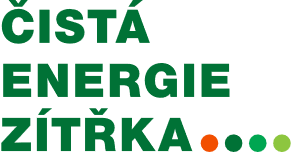 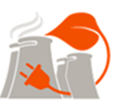 